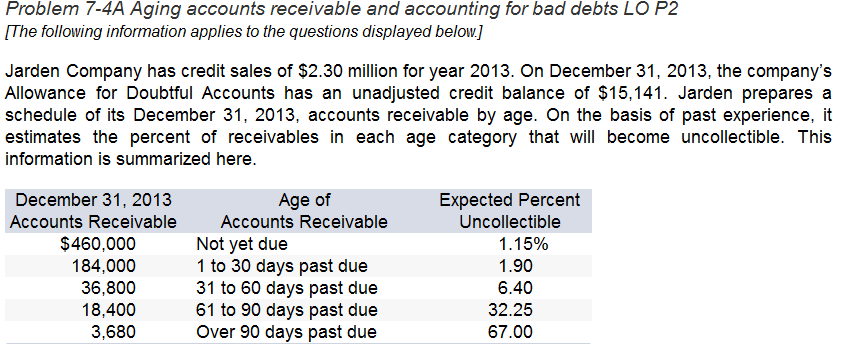 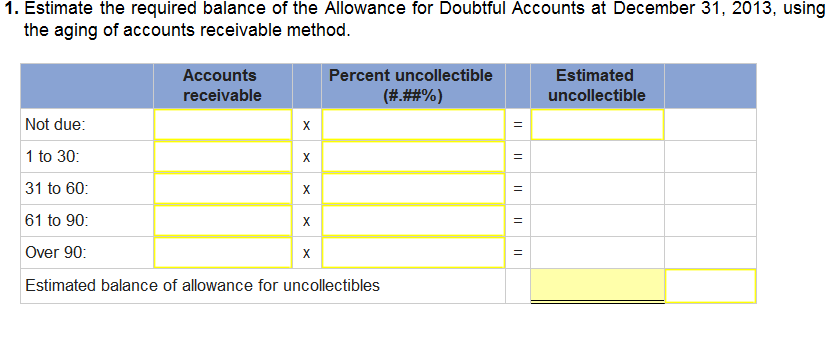 JOURNAL ENTRY WORKSHEET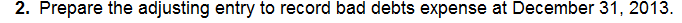 